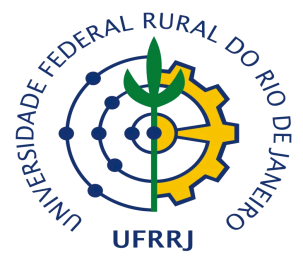 UNIVERSIDADE FEDERAL RURAL DO RIO DE JANEIROINSTITUTO DE CIÊNCIAS SOCIAIS APLICADASCURSO DE SERVIÇO SOCIALDECLARAÇÃO DE CÓPIAS AUTÊNTICASEu,_______________________________________________________,portador do CPF nº__________________________, matriculado sob o nº _______________, no Curso de Serviço Social, desta Universidade, declaro para fins de comprovação das Atividades Complementares obrigatórias, de integralização curricular do Curso de Serviço Social, que os documentos comprobatórios entregues para a Comissão Avaliadora são cópias autênticas dos originais.Seropédica,  ______ de _______________de _______.____________________________________________________AssinaturaObservação: Esta declaração deverá acompanhar o formulário de atividades realizadas.